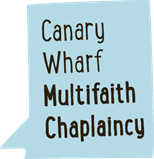 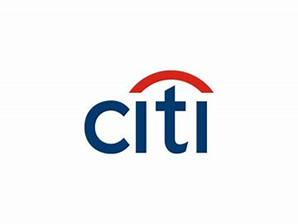 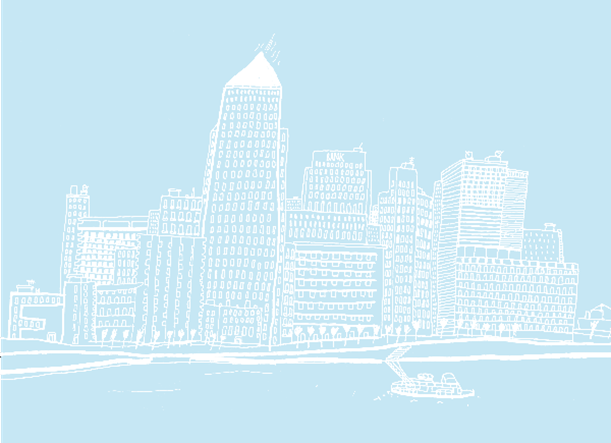 Why God is not going away,even in the corporate world?17:15 -18:3012 November 2019Citi Auditorium, 33 Canada SquareHosts: James Bardrick, Citi UK CCO and Revd Dr Fiona Stewart-Darling, Lead Chaplain, Canary Wharf Multifaith ChaplaincyChair: Carolanne Minashi, Global Head of Diversity & Inclusion at UBSPanel: Bishop Sarah Mullally DBE, Rabbi Dayan Ivan Binstock,             Baroness Sayeeda Warsi , Dr Shaunaka Rishi DasLink for ticketsAll are invited to join.